Location: https://us02web.zoom.us/j/83326023882 Date: February 15th 2023, 9-10 am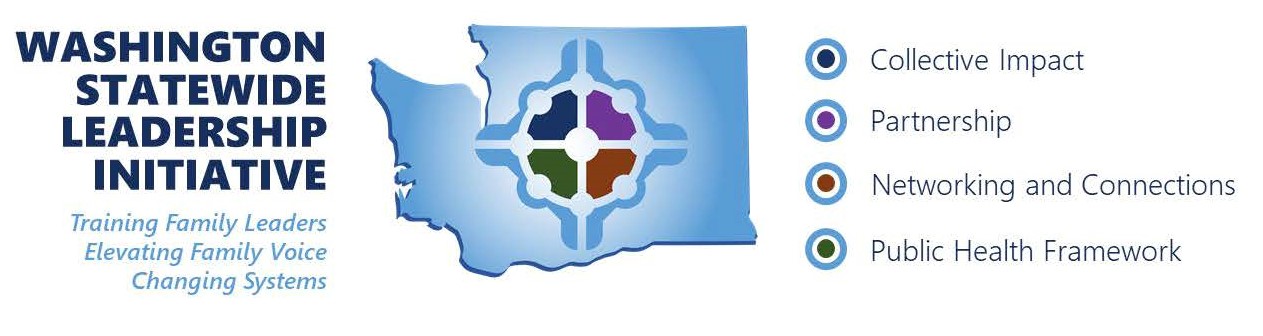 Check InAre there any upcoming events put on by your organization that you would like us to spread the word on?Get to know our organizations aka “speed dating”Decide on date and time of eventResponse to which days in April would work best: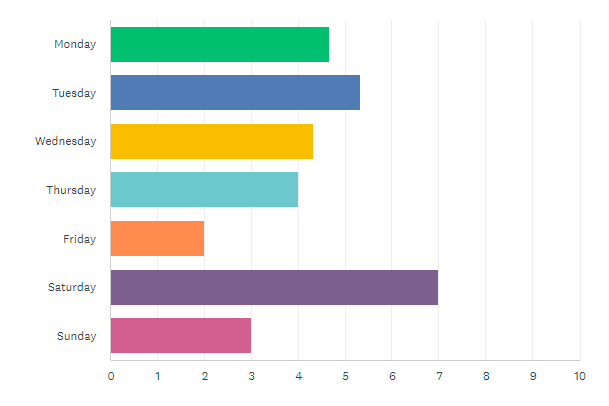 Organizations Presenting (4-5 total)Statewide P2P – Tracie HoppisWashington State Hands & Voices – Christine GriffinGuided Pathways – Pattie MarshallWho will host?How to promoteOther considerationsASL and Spanish?Next Steps